JAVNI POZIVza vključitev v projekt Podjetno nad izzive – PONI Podravje (7. skupina)Maribor, 3. 10. 2022Na podlagi Odločitve o podpori št. 3-1/1/MGRT/0 za operacijo: »Podjetno nad izzive Podravje – PONI Podravje«, ki je bila izdana na podlagi 2. alineje prvega odstavka 25. člena in četrtega odstavka 26. člena Uredbe o porabi sredstev evropske kohezijske politike v Republiki Sloveniji v programskem obdobju 2014-2020 za cilj naložbe za rast in delovna mesta (Uradni list RS, št. 29/15, 36/16, 58/16, 69/16 – popr., 15/17, 69/17 in 67/18) s strani Službe Vlade Republike Slovenije za razvoj in evropsko kohezijsko politiko v vlogi organa upravljanja ter Pogodbe št. C2130-21-340001 o sofinanciranju operacije »Podjetno nad izzive Podravje – PONI Podravje z dne 3. 2. 2021 sklenjene med Ministrstvom za gospodarski razvoj in tehnologijo in Regionalno razvojno agencijo za Podravje - Maribor, Regionalna razvojna agencija za Podravje - Maribor  v sodelovanju z Znanstveno-raziskovalnim središčem Bistra Ptuj objavljaJAVNI POZIV ZA VKLJUČITEV V PROJEKT PODJETNO NAD IZZIVE – PONI PODRAVJE(7. skupina)v okviru »Operativnega programa za izvajanje Evropske kohezijske politike v obdobju 2014-2020«, prednostne osi »Dinamično in konkurenčno podjetništvo za zeleno gospodarsko rast«, v okviru izvajanja prednostne naložbe »Spodbujanje podjetništva, zlasti z omogočanjem lažje gospodarske izrabe novih idej in spodbujanjem ustanavljanja novih podjetij, vključno s podjetniškimi inkubatorji«, specifičnega cilja 1: spodbujanje nastajanja in delovanja podjetij, predvsem start-up podjetij.Izvajalec javnega pozivaIzvajalca javnega poziva sta Regionalna razvojna agencija za Podravje - Maribor, Pobreška c. 20, 2000 Maribor (v nadaljevanju: RRA Podravje - Maribor) ter Znanstveno-raziskovalno središče Bistra Ptuj, Slovenski trg 6, 2250 Ptuj (v nadaljevanju: ZRS Bistra Ptuj).  Predmet in namen javnega pozivaPredmet javnega poziva je vključitev predvidoma 17 oseb v projekt Podjetno nad izzive. Namen javnega poziva je izbor 7. skupine udeležencev, ki bodo vključeni v projekt.Namen in cilji projektaNamen projekta PONI Podravje je podjetniško usposabljanje oseb, ki želijo realizirati podjetniško idejo.  Projekt zajema nudenje vsebinskih podpornih aktivnosti, s katerimi udeležencem v obdobju 4 mesecev zagotovimo podporno podjetniško okolje, v katerem lahko uspešno razvijejo in realizirajo lastne poslovne ideje. Program je vsebinsko sestavljen tako, da v 4 mesecih vključitve udeleženci s strokovno pomočjo mentorjev in dodatnim usposabljanjem s strani zunanjih izvajalcev, prejmejo ključna znanja s področja podjetništva, ki jih ob vstopu na samostojno podjetniško pot potrebujejo. Hkrati razvijejo svojo poslovno idejo, izdelajo poslovni model in poslovni načrt ter pripravijo vse potrebno za realizacijo ideje na trgu. Glavni cilj projekta je ustanovitev novih podjetij, ki jih bodo preko podjetniškega usposabljanja realizirale osebe s podjetniško idejo.Ciljna skupina so potencialni podjetniki (osebe s podjetniškimi idejami), ne glede na spol, starost in izobrazbo, s stalnim ali začasnim bivališčem v Podravski regiji. Pogoj je, da imajo ob prijavi vsaj okvirno pripravljeno svojo podjetniško idejo, ki jo bodo lahko sami in s pomočjo mentorjev ter usposabljanj  razvili v uspešna podjetja s tržno zanimivimi proizvodi ali storitvami. Obenem ciljne skupine izkazujejo namen in interes za podjetništvo ter da v preteklih letih niso bili vključeni v projekt PONI, operacijo »Podjetno v svet podjetništva 2013-2014 ali v projekt Podjetno v svet podjetništva za problemsko območje. Osebe, ki se vključijo v projekt, na dan pričetka podpišejo pogodbo o zaposlitvi za določen čas. To pomeni, da morajo biti na dan vključitve brez statusa zaposlitve, študenta, idr.Izvajanje projekta:Projekt se bo za sedmo skupino v Podravski regiji izvajal v prostorih, ki jih bosta zagotovili RRA Podravje - Maribor in ZRS Bistra Ptuj. Za čas usposabljanja, ki traja štiri mesece, bodo udeleženci redno zaposleni pri enem izmed obeh izvajalcev. Za to obdobje jim pripada plača v višini minimalne plače in vsa nadomestila, ki pripadajo delavcu v skladu z veljavno delovnopravno zakonodajo.Udeleženci se bodo v projekt vključili predvidoma februarja 2023. Uspešnost realizacije poslovnih idej udeležencev pa se bo spremljala še dve leti po zaključku usposabljanja udeležencev. Financiranje javnega pozivaProjekt PONI Podravje se izvaja v okviru »Operativnega programa za izvajanje Evropske kohezijske politike v obdobju 2014-2020«, prednostne osi »Dinamično in konkurenčno podjetništvo za zeleno gospodarsko rast«, v okviru izvajanja prednostne naložbe »Spodbujanje podjetništva, zlasti z omogočanjem lažje gospodarske izrabe novih idej in spodbujanjem ustanavljanja novih podjetij, vključno s podjetniškimi inkubatorji«, specifičnega cilja 1: spodbujanje nastajanja in delovanja podjetij, predvsem start-up podjetij.Naložbo sofinancirata Republika Slovenija in Evropska unija iz Evropskega sklada za regionalni razvoj.Pogoji za vključitev v projekt:Prijavitelji morajo izpolnjevati naslednje pogoje:imajo stalno ali začasno bivališče v eni izmed občin Podravske regije ter dejansko prebivajo v Podravski regiji,še niso bili vključeni v katerokoli operacijo ali projekt Podjetno v svet podjetništva ali projekt PONI, ki se je izvajala v preteklosti ali se še izvaja, v Podravski ali katerikoli drugi regiji oz. pri drugi regionalni razvojni agenciji,imajo poravnane vse zapadle obveznosti do države,oddajajo prijavo na javni poziv samo v Podravski regiji,na dan vključenosti v projekt bodo imeli izpolnjene vse pogoje za podpis pogodbe o zaposlitvi pri izvajalcu.  Prijavitelji morajo ob prijavi priložiti:prijavni obrazecživljenjepis, fotokopijo dokazila o izobrazbi, izpis obdobij zavarovanj, iz katerega so razvidni pretekli delodajalci (izpis prejmete na ZPIZ*)fotokopijo dokazila o začasnem bivališču, v kolikor je prijavljeno.*izpis ZPIZ se uporablja na namene kontrole, da kandidat predhodno še ni bil vključen v katerekoli projekt PVSP ali PONI. Izpis je potrebno priložiti tudi v primeru, če kandidat še ni bil zaposlen. Prijavni obrazec je sestavni del razpisne dokumentacije. Prijavitelj podpiše prijavni obrazec, s katerim potrdi izpolnjevanje in sprejemanje pogojev za kandidiranje na tem javnem pozivu. V primeru dvoma glede izpolnjevanja pogojev katerega koli prijavitelja, lahko izvajalci zahtevajo dodatna pojasnila ali dokazila.V kolikor prijavitelj ne izpolnjuje postavljenih pogojev javnega poziva, bo takšna vloga zavrnjena. Merila za izbor in način izbora prijaviteljevO ustreznosti prijaviteljev bo odločala strokovna komisija. Odločitev o izboru sprejme komisija na osnovi izpolnjenih pogojev za vključitev, izpolnjenega vprašalnika ter opravljenih razgovorov s potencialnimi prijavitelji, kjer oceni njihove podjetniške ideje, potenciale, znanja, motiviranost in interese.Izborni postopek bo potekal v štirih fazah, in sicer:pregled vlog s formalno-administrativnega vidika (vključno s pregledom obrazcev ZPIZ s podatki preteklih delodajalcev za namenom preprečevanja ponovnega vključevanja kandidatov);pregled in ocena vprašalnikov, ki so sestavni del vloge;razgovori s kandidati;izbor skupine 18 udeležencev projekta.Pri ocenjevanju lahko posamezen kandidat prejme največ 100 točk na osnovi izpolnjenega vprašalnika. Na razgovor se pozove predvidoma štirideset kandidatov (ali vsi kandidati, v kolikor je popolnih vlog manj kot 40), ki bodo na osnovi ocene vprašalnika imeli najvišje povprečje točk. Minimalno povprečje točk za povabilo na razgovor je 40 (štirideset) točk. Pri ocenjevanju se upoštevajo:pretekle izkušnje, pridobljena znanja in veščine (do 30 točk),podjetniške lastnosti (do 30 točk),ocena sposobnost nosilcev za izvedbo projekta (do 30 točk)poslovna ideja in možnost njene realizacije (do 30 točk) ocena kakovosti in izvedljivosti poslovne ideje (do 5 točk)tržni potencial poslovne ideje, (do 5 točk)vzdržnost in trajnost poslovnega modela, (do 5 točk)možnost povezovanja v partnerstva, time, ekipe, (do 5 točk)stopnja inovativnosti predlaganega projekta, (do 5 točk)potencial podjetja za internacionalizacijo v nadaljnjih fazah razvoja, (do 5 točk)motivacija za uspešno delo v projektu (do 10 točk).Informacije, pridobljene v oddani vlogi, bo izvajalec varoval kot poslovno skrivnost in jih bo uporabil le za namene izvedbe izbornega postopka udeležencev. Način prijave, odpiranje vlog, obveščanje o izboruPrijavni obrazec s priloženim življenjepisom in fotokopijo dokazila o izobrazbi (ter v primeru prijavljenega začasnega bivališča s posredovanim potrdilom o prijavi začasnega bivališča) kandidati pošljejo priporočeno po pošti na naslov: Regionalna razvojna agencija za Podravje - Maribor, Pobreška c. 20, 2000 Maribor, do 4. 11. 2022 (velja poštni žig tega dne).  Priprava ovojnice za oddajo prijave:Na sprednji strani kuverte mora biti (poleg naslova naslovnika – Regionalna razvojna agencija za Podravje - Maribor, Pobreška c. 20, 2000 Maribor) oznaka: ''Ne odpiraj! Prijava na javni poziv za vključitev v projekt Podjetno nad izzive – PONI (7. skupina)'' in naveden pošiljatelj (ime, priimek, naslov in pošta).  Oblika ovojnice je priložena k javnemu pozivu. Vloge, ki ne bodo pravilno naslovljene in označene, bodo zavržene. Posamezni prijavitelj lahko predloži le eno (1) prijavo. Prijavo lahko vloži hkrati le v eni regiji. Za prepozno se šteje prijava, ki ni bila predložena do navedenega roka. Prepozne oziroma na napačen naslov prispele prijave se ne bodo obravnavale in bodo zavržene ter vrnjene pošiljatelju.Oddaja vloge pomeni, da se prijavitelj strinja s pogoji razpisa in merili za ocenjevanje. Odpiranje vlog ni javno. Odpiranje vlog bo izvedeno najkasneje v roku osmih dni od zadnjega možnega roka za prijavo. Odpirale se bodo samo v roku dostavljene ovojnice in sicer po vrstnem redu njihovega prispetja.V primeru formalno nepopolnih vlog je možna dopolnitev vloge v roku petih dni od prejema obvestila o nepopolni vlogi, vendar prijavni obrazec ni predmet dopolnjevanja. Predmet dopolnjevanja so življenjepis, fotokopija dokazila o izobrazbi in fotokopija potrdila o prijavi začasnega bivališča in izpis o preteklih delodajalcih (ZPIZ).  Vloge, ki jih prijavitelji ne bodo dopolnili v roku, bodo zavržene. V nadaljnji postopek ocenjevanja se bodo uvrstile le vloge, ki bodo izpolnjevale vse formalne pogoje javnega razpisa. Komisija bo prijavitelje, ki bodo izpolnjevali pogoje tega poziva ter ustrezali merilom, navedenim pod šesto točko javnega poziva, pisno pozvala na razgovore. O izboru bodo prijavitelji pisno obveščeni. Z izbranimi prijavitelji bo po opravljenem zdravniškem pregledu podpisana pogodba o zaposlitvi za določen čas štirih mesecev, predvidoma z začetkom delovnega razmerja v mesecu februarju 2023.Dodatne informacijeDodatne informacije v zvezi z javnim pozivom in razpisno dokumentacijo je možno dobiti vsak dan do 2. 11. 2022 med 9.00 in 15.00, na telefonski številki 02 333 13 00 oz. elektronski pošti poni@rra-podravje.si.   Razpisna dokumentacija javnega poziva je na razpolago na spletni strani www.rra-podravje.si in na sedežu RRA Podravje - Maribor, Pobreška c. 20, 2000 Maribor. Zainteresirani pa jo bodo lahko prejeli tudi po klasični ali elektronski pošti. Potencialni prijavitelji bodo dodatne informacije o vsebini in poteku projekta lahko dobili tudi na spletni predstavitvi, ki bo predvidoma v sredo 19. 10. 2022 ob 10. uri. Udeležba na predstavitvi je možna samo na podlagi pisne prijave na elektronskem naslovu poni@rra-podravje.si. Razpisna dokumentacijaRazpisni dokumentaciji so priloženi obrazci, ki morajo biti v celoti izpolnjeni in so sestavni del vloge:Prijavni obrazecVzorec pogodbe o zaposlitvi  (je samo informativne narave in ga ni potrebno pošiljati) OvojnicaZahtevana dokazila ob prijavi:življenjepis,fotokopija dokazila o izobrazbi,izpis obdobij zavarovanj, iz katerega so razvidni pretekli delodajalci (ZPIZ).fotokopija potrdila o prijavi začasnega bivališča (v primeru, da je to prijavljeno). Priloga 1: Ovojnica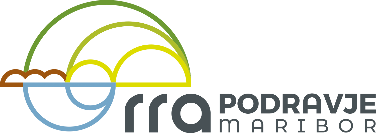 Regionalna razvojna agencija za Podravje - Maribor  Pobreška c. 20, 2000 Maribor 02 333 13 00 | poni@rra-podravje.si | www.rra-podravje.siRegionalna razvojna agencija za Podravje - Maribor  Pobreška c. 20, 2000 Maribor 02 333 13 00 | poni@rra-podravje.si | www.rra-podravje.si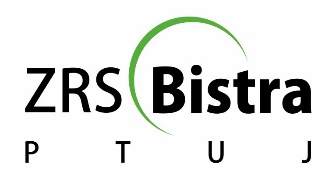 Znanstveno-raziskovalno središče Bistra PtujSlovenski trg 6, 2250 Ptuj02 748 02 50 | poni@bistra.si | www.bistra.siZnanstveno-raziskovalno središče Bistra PtujSlovenski trg 6, 2250 Ptuj02 748 02 50 | poni@bistra.si | www.bistra.siRRA Podravje - Maribor ZRS Bistra Ptujdirektor Uroš Rozman l.r.direktor doc. dr. Štefan Čelan l.r.Prijavitelj / pošiljatelj:………………………………………………………………..……………………………………………………………………………………………………………………………………''Ne odpiraj! Prijava na javni poziv za vključitev v projekt Podjetno nad izzive – PONI Podravje (7. skupina)''Prejemnik:Regionalna razvojna agencija za Podravje - Maribor  Pobreška c. 202000 Maribor Prejemnik:Regionalna razvojna agencija za Podravje - Maribor  Pobreška c. 202000 Maribor 